
ERICK GONZÁLEZ ANDRADE

ERICK GONZÁLEZ ANDRADE

ERICK GONZÁLEZ ANDRADE

ERICK GONZÁLEZ ANDRADE

ERICK GONZÁLEZ ANDRADE
EXPERIENCIA LABORAL:
SEAPAL-VallartaCargo o Puesto desempeñado: Jefe de Comunicación SocialHISTORIAL LABORAL:Secretaría del Sistema de Asistencia Social (SSAS) Gobierno del Estado de Jalisco 
Cargo o Puesto desempeñado: Jefe del programa Jalisco por la NutriciónFORMACIÓN ACADÉMICA:Licenciatura Ciencias de La comunicación  Universidad de Especialidades (UNE)(Titulado)Diplomado  Visual Thinking and Story TellingTecnológico de MonterreyDiplomado  LíderazgoTecnológico de MonterreyEXPERIENCIA LABORAL:
SEAPAL-VallartaCargo o Puesto desempeñado: Jefe de Comunicación SocialHISTORIAL LABORAL:Secretaría del Sistema de Asistencia Social (SSAS) Gobierno del Estado de Jalisco 
Cargo o Puesto desempeñado: Jefe del programa Jalisco por la NutriciónFORMACIÓN ACADÉMICA:Licenciatura Ciencias de La comunicación  Universidad de Especialidades (UNE)(Titulado)Diplomado  Visual Thinking and Story TellingTecnológico de MonterreyDiplomado  LíderazgoTecnológico de MonterreyCargo: Jefe de Comunicación SocialCargo: Jefe de Comunicación SocialEXPERIENCIA LABORAL:
SEAPAL-VallartaCargo o Puesto desempeñado: Jefe de Comunicación SocialHISTORIAL LABORAL:Secretaría del Sistema de Asistencia Social (SSAS) Gobierno del Estado de Jalisco 
Cargo o Puesto desempeñado: Jefe del programa Jalisco por la NutriciónFORMACIÓN ACADÉMICA:Licenciatura Ciencias de La comunicación  Universidad de Especialidades (UNE)(Titulado)Diplomado  Visual Thinking and Story TellingTecnológico de MonterreyDiplomado  LíderazgoTecnológico de MonterreyEXPERIENCIA LABORAL:
SEAPAL-VallartaCargo o Puesto desempeñado: Jefe de Comunicación SocialHISTORIAL LABORAL:Secretaría del Sistema de Asistencia Social (SSAS) Gobierno del Estado de Jalisco 
Cargo o Puesto desempeñado: Jefe del programa Jalisco por la NutriciónFORMACIÓN ACADÉMICA:Licenciatura Ciencias de La comunicación  Universidad de Especialidades (UNE)(Titulado)Diplomado  Visual Thinking and Story TellingTecnológico de MonterreyDiplomado  LíderazgoTecnológico de Monterrey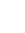 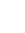 Av. Francisco Villa s/n, esquina Manuel Ávila CamachoPuerto Vallarta  C.P.48330EXPERIENCIA LABORAL:
SEAPAL-VallartaCargo o Puesto desempeñado: Jefe de Comunicación SocialHISTORIAL LABORAL:Secretaría del Sistema de Asistencia Social (SSAS) Gobierno del Estado de Jalisco 
Cargo o Puesto desempeñado: Jefe del programa Jalisco por la NutriciónFORMACIÓN ACADÉMICA:Licenciatura Ciencias de La comunicación  Universidad de Especialidades (UNE)(Titulado)Diplomado  Visual Thinking and Story TellingTecnológico de MonterreyDiplomado  LíderazgoTecnológico de MonterreyEXPERIENCIA LABORAL:
SEAPAL-VallartaCargo o Puesto desempeñado: Jefe de Comunicación SocialHISTORIAL LABORAL:Secretaría del Sistema de Asistencia Social (SSAS) Gobierno del Estado de Jalisco 
Cargo o Puesto desempeñado: Jefe del programa Jalisco por la NutriciónFORMACIÓN ACADÉMICA:Licenciatura Ciencias de La comunicación  Universidad de Especialidades (UNE)(Titulado)Diplomado  Visual Thinking and Story TellingTecnológico de MonterreyDiplomado  LíderazgoTecnológico de MonterreyEXPERIENCIA LABORAL:
SEAPAL-VallartaCargo o Puesto desempeñado: Jefe de Comunicación SocialHISTORIAL LABORAL:Secretaría del Sistema de Asistencia Social (SSAS) Gobierno del Estado de Jalisco 
Cargo o Puesto desempeñado: Jefe del programa Jalisco por la NutriciónFORMACIÓN ACADÉMICA:Licenciatura Ciencias de La comunicación  Universidad de Especialidades (UNE)(Titulado)Diplomado  Visual Thinking and Story TellingTecnológico de MonterreyDiplomado  LíderazgoTecnológico de MonterreyEXPERIENCIA LABORAL:
SEAPAL-VallartaCargo o Puesto desempeñado: Jefe de Comunicación SocialHISTORIAL LABORAL:Secretaría del Sistema de Asistencia Social (SSAS) Gobierno del Estado de Jalisco 
Cargo o Puesto desempeñado: Jefe del programa Jalisco por la NutriciónFORMACIÓN ACADÉMICA:Licenciatura Ciencias de La comunicación  Universidad de Especialidades (UNE)(Titulado)Diplomado  Visual Thinking and Story TellingTecnológico de MonterreyDiplomado  LíderazgoTecnológico de Monterrey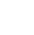 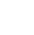 322 2269 411EXPERIENCIA LABORAL:
SEAPAL-VallartaCargo o Puesto desempeñado: Jefe de Comunicación SocialHISTORIAL LABORAL:Secretaría del Sistema de Asistencia Social (SSAS) Gobierno del Estado de Jalisco 
Cargo o Puesto desempeñado: Jefe del programa Jalisco por la NutriciónFORMACIÓN ACADÉMICA:Licenciatura Ciencias de La comunicación  Universidad de Especialidades (UNE)(Titulado)Diplomado  Visual Thinking and Story TellingTecnológico de MonterreyDiplomado  LíderazgoTecnológico de MonterreyEXPERIENCIA LABORAL:
SEAPAL-VallartaCargo o Puesto desempeñado: Jefe de Comunicación SocialHISTORIAL LABORAL:Secretaría del Sistema de Asistencia Social (SSAS) Gobierno del Estado de Jalisco 
Cargo o Puesto desempeñado: Jefe del programa Jalisco por la NutriciónFORMACIÓN ACADÉMICA:Licenciatura Ciencias de La comunicación  Universidad de Especialidades (UNE)(Titulado)Diplomado  Visual Thinking and Story TellingTecnológico de MonterreyDiplomado  LíderazgoTecnológico de MonterreyEXPERIENCIA LABORAL:
SEAPAL-VallartaCargo o Puesto desempeñado: Jefe de Comunicación SocialHISTORIAL LABORAL:Secretaría del Sistema de Asistencia Social (SSAS) Gobierno del Estado de Jalisco 
Cargo o Puesto desempeñado: Jefe del programa Jalisco por la NutriciónFORMACIÓN ACADÉMICA:Licenciatura Ciencias de La comunicación  Universidad de Especialidades (UNE)(Titulado)Diplomado  Visual Thinking and Story TellingTecnológico de MonterreyDiplomado  LíderazgoTecnológico de MonterreyEXPERIENCIA LABORAL:
SEAPAL-VallartaCargo o Puesto desempeñado: Jefe de Comunicación SocialHISTORIAL LABORAL:Secretaría del Sistema de Asistencia Social (SSAS) Gobierno del Estado de Jalisco 
Cargo o Puesto desempeñado: Jefe del programa Jalisco por la NutriciónFORMACIÓN ACADÉMICA:Licenciatura Ciencias de La comunicación  Universidad de Especialidades (UNE)(Titulado)Diplomado  Visual Thinking and Story TellingTecnológico de MonterreyDiplomado  LíderazgoTecnológico de Monterrey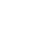 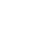 EGonzalezA@seapal.gob.mxEXPERIENCIA LABORAL:
SEAPAL-VallartaCargo o Puesto desempeñado: Jefe de Comunicación SocialHISTORIAL LABORAL:Secretaría del Sistema de Asistencia Social (SSAS) Gobierno del Estado de Jalisco 
Cargo o Puesto desempeñado: Jefe del programa Jalisco por la NutriciónFORMACIÓN ACADÉMICA:Licenciatura Ciencias de La comunicación  Universidad de Especialidades (UNE)(Titulado)Diplomado  Visual Thinking and Story TellingTecnológico de MonterreyDiplomado  LíderazgoTecnológico de MonterreyEXPERIENCIA LABORAL:
SEAPAL-VallartaCargo o Puesto desempeñado: Jefe de Comunicación SocialHISTORIAL LABORAL:Secretaría del Sistema de Asistencia Social (SSAS) Gobierno del Estado de Jalisco 
Cargo o Puesto desempeñado: Jefe del programa Jalisco por la NutriciónFORMACIÓN ACADÉMICA:Licenciatura Ciencias de La comunicación  Universidad de Especialidades (UNE)(Titulado)Diplomado  Visual Thinking and Story TellingTecnológico de MonterreyDiplomado  LíderazgoTecnológico de MonterreyEXPERIENCIA LABORAL:
SEAPAL-VallartaCargo o Puesto desempeñado: Jefe de Comunicación SocialHISTORIAL LABORAL:Secretaría del Sistema de Asistencia Social (SSAS) Gobierno del Estado de Jalisco 
Cargo o Puesto desempeñado: Jefe del programa Jalisco por la NutriciónFORMACIÓN ACADÉMICA:Licenciatura Ciencias de La comunicación  Universidad de Especialidades (UNE)(Titulado)Diplomado  Visual Thinking and Story TellingTecnológico de MonterreyDiplomado  LíderazgoTecnológico de MonterreyEXPERIENCIA LABORAL:
SEAPAL-VallartaCargo o Puesto desempeñado: Jefe de Comunicación SocialHISTORIAL LABORAL:Secretaría del Sistema de Asistencia Social (SSAS) Gobierno del Estado de Jalisco 
Cargo o Puesto desempeñado: Jefe del programa Jalisco por la NutriciónFORMACIÓN ACADÉMICA:Licenciatura Ciencias de La comunicación  Universidad de Especialidades (UNE)(Titulado)Diplomado  Visual Thinking and Story TellingTecnológico de MonterreyDiplomado  LíderazgoTecnológico de Monterrey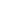 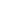 www.seapal.gob.mxEXPERIENCIA LABORAL:
SEAPAL-VallartaCargo o Puesto desempeñado: Jefe de Comunicación SocialHISTORIAL LABORAL:Secretaría del Sistema de Asistencia Social (SSAS) Gobierno del Estado de Jalisco 
Cargo o Puesto desempeñado: Jefe del programa Jalisco por la NutriciónFORMACIÓN ACADÉMICA:Licenciatura Ciencias de La comunicación  Universidad de Especialidades (UNE)(Titulado)Diplomado  Visual Thinking and Story TellingTecnológico de MonterreyDiplomado  LíderazgoTecnológico de MonterreyEXPERIENCIA LABORAL:
SEAPAL-VallartaCargo o Puesto desempeñado: Jefe de Comunicación SocialHISTORIAL LABORAL:Secretaría del Sistema de Asistencia Social (SSAS) Gobierno del Estado de Jalisco 
Cargo o Puesto desempeñado: Jefe del programa Jalisco por la NutriciónFORMACIÓN ACADÉMICA:Licenciatura Ciencias de La comunicación  Universidad de Especialidades (UNE)(Titulado)Diplomado  Visual Thinking and Story TellingTecnológico de MonterreyDiplomado  LíderazgoTecnológico de MonterreyEXPERIENCIA LABORAL:
SEAPAL-VallartaCargo o Puesto desempeñado: Jefe de Comunicación SocialHISTORIAL LABORAL:Secretaría del Sistema de Asistencia Social (SSAS) Gobierno del Estado de Jalisco 
Cargo o Puesto desempeñado: Jefe del programa Jalisco por la NutriciónFORMACIÓN ACADÉMICA:Licenciatura Ciencias de La comunicación  Universidad de Especialidades (UNE)(Titulado)Diplomado  Visual Thinking and Story TellingTecnológico de MonterreyDiplomado  LíderazgoTecnológico de MonterreyEXPERIENCIA LABORAL:
SEAPAL-VallartaCargo o Puesto desempeñado: Jefe de Comunicación SocialHISTORIAL LABORAL:Secretaría del Sistema de Asistencia Social (SSAS) Gobierno del Estado de Jalisco 
Cargo o Puesto desempeñado: Jefe del programa Jalisco por la NutriciónFORMACIÓN ACADÉMICA:Licenciatura Ciencias de La comunicación  Universidad de Especialidades (UNE)(Titulado)Diplomado  Visual Thinking and Story TellingTecnológico de MonterreyDiplomado  LíderazgoTecnológico de Monterrey